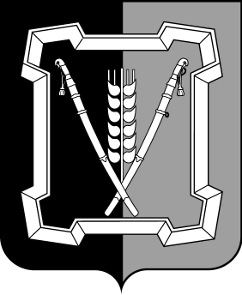 АДМИНИСТРАЦИЯ  КУРСКОГО  МУНИЦИПАЛЬНОГО  ОКРУГАСТАВРОПОЛЬСКОГО КРАЯП О С Т А Н О В Л Е Н И Е09 ноября 2021 г.                            ст-ца Курская	                                          № 1342О признании утратившими силу некоторых постановлений администрации Курского муниципального района Ставропольского краяАдминистрация Курского муниципального округа Ставропольского края ПОСТАНОВЛЯЕТ:1. Признать утратившими силу следующие постановления администрации Курского муниципального района Ставропольского края:от 06 апреля 2017 г. № 251 «Об утверждении  разработки прогнозного плана (программы) приватизации муниципального имущества Курского муниципального района Ставропольского края, а также порядка и сроков рассмотрения отчета о результатах приватизации муниципального имущества Курского муниципального района Ставропольского края»;от 03 ноября . № 785 «О создании межведомственной комиссии по обследованию жилых помещений инвалидов и общего имущества в многоквартирных домах, в которых проживают инвалиды, входящих в состав муниципальных жилищных фондов, а также частного жилищного фонда в целях их приспособления с учетом потребностей инвалидов и обеспечения условий доступности их для инвалидов на территории Курского района Ставропольского края»;от 10 мая . № 298 «Об организации проектной деятельности в Курском муниципальном районе Ставропольского края»;от 15 августа . № 525 «О внесении изменений в состав межведомственной комиссии по обследованию жилых помещений инвалидов и общего имущества в многоквартирных домах, в которых проживают инвалиды, входящих в состав муниципальных жилищных фондов, а также частного жилищного фонда, в целях их приспособления с учетом потребностей инвалидов и обеспечения условий доступности их для инвалидов на территории Курского района Ставропольского края, утвержденный постановлением администрации Курского муниципального района Ставропольского края от 03 ноября . № 785»;от 24 августа 2018 г. № 541 «Об утверждении Положения о выдаче разрешения на выполнение авиационных работ, парашютных прыжков, демонстрационных  полетов  воздушных судов, полетов беспилотных  летательных 2аппаратов, подъемов привязных аэростатов над территорией Курского района Ставропольского края, посадки (взлета) на расположенные в границах Курского района Ставропольского края площадки, сведения о которых не опубликованы в документах аэронавигационной информации»;от 24 августа . № 509 «О внесении изменений в состав муниципального координационного совета по организации проектной деятельности в Курском муниципальном районе Ставропольского края, утвержденный пос-тановлением администрации Курского муниципального  района  Ставропольского края от 10 мая . № 298»; 	от 14 сентября 2020 г. № 546 «О внесении изменений в Положение о выдаче разрешения на выполнение авиационных работ, парашютных прыжков, демонстрационных полетов воздушных судов, полетов беспилотных летательных аппаратов, подъемов привязных аэростатов над территорией Курского района Ставропольского края, посадки (взлета) на расположенные в границах Курского района Ставропольского края площадки, сведения о которых не опубликованы в документах аэронавигационной информации, утвержденное постановлением администрации Курского муниципального района Ставропольского края от 24 августа 2018 г. № 541».2. Отделу по организационным и общим вопросам администрации Курского муниципального округа Ставропольского края официально обнародовать настоящее постановление на официальном  сайте администрации Курского муниципального района Ставропольского края в информационно-те-лекоммуникационной сети «Интернет».3. Настоящее постановление вступает в силу со дня его официального обнародования на официальном сайте администрации Курского муници-пального округа Ставропольского края в информационно-телекоммуни-кационной сети «Интернет».Глава Курского                             муниципального округаСтавропольского края                                                                  С.И.Калашников